BAB IIIMETODE PENELITIANJenis dan Pendekatan PenelitianDalam penelitian ini digunakan jenis penelitian kualitatif. Penelitian kualitatif (qualitative research) adalah suatu penelitian yang ditujukan untuk mendeskripsikan dan menganalisis fenomena, peristiwa, aktivitas sosial, sikap, kepercayaan, persepsi, pemikiran orang secara individual maupun kelompok. Penelitian kualitatif bersifat induktif di mana peneliti membiarkan permasalahan-permasalahan muncul dari data yang telah ditemukan di lapangan. Data tersebut dihimpun dengan pengamatan yang mendetail dan disertai catatan hasil wawancara serta analisis dokumen. Bogdan dan Taylor mendefinisikan penelitian kualitatif sebagai suatu prosedur penelitian yang menghasilkan data deskriptif berupa kata-kata tertulis tau lisan dari orang-orang dan perilaku yang diamati.Sedangkan pendekatan yang dipakai berupa deskriptif. Pendekatan deskriptif yaitu analisis data yang dilakukan dengan cara mengumpulkan data, mengelola data kemudian menyajikan data observasi agar pihak lain dapat mudah memperoleh gambaran mengenai objek yang diteliti dalam bentuk kata-kata dan bahasa. Dalam penelitian deskriptif yang menggunakan pendekatan metode penelitian kualitatif, laporan penelitian akan berisi kutipan-kutipan data untuk memberi gambaran penyajian laporan. Data tersebut mungkin berasal dari naskah wawancara, catatan lapangan, foto, video tape, dokumen pribadi, catatan atau memo, dan dokumen resmi lainnya. Sasaran terpenting dalam penelitian ini adalah mengenai penerapan media kartu kata dalam keterampilan membaca permulaan pada siswa kelas I MI Islamiyah Puncu. Kehadiran PenelitiCiri khas peneliti kualitatif tidak dapat dipisahkan dari pengamatan berperan serta, sebab penelitilah yang menentukan keseluruhan skenarionya. Dalam penelitian ini, peneliti bertindak sebagai instrumen kunci, yaitu peneliti sebagai pengumpul data melalui observasi, wawancara, dan dokumentasi.Lokasi PenelitianPenelitian ini dilakukan di MI Islamiyah Puncu, Kabupaten Kediri. Alamat tepatnya adalah RT/RW 006/001 Jalan Subur, Desa Sidomulyo No. 156, Kecamatan Puncu, Kabupaten Kediri. Penelitian ini dilaksanakan sesuai pembahasan yaitu tentang penerapan media kartu kata dalam keterampilan membaca permulaan siswa kelas I.Sumber DataSumber data merupakan benda, hal atau orang, tempat peneliti mengamati, membaca atau bertanya tentang data. Sumber data utama dalam penelitian kualitatif ialah kata-kata, dan tindakan, selebihnya adalah data tambahan seperti dokumen dan lain-lain. Data yang diperoleh adalah data-data deskriptif berupa kata-kata tertulis atau lisan dari orang-orang dan perilaku yang dapat diamati dan data yang diperoleh. Prosedur Pengumpulan DataTeknik pengumpulan data merupakan langkah yang paling strategi dalam penelitian, karena tujuan utama dari penelitian adalah mendapatkan data. Tanpa mengetahui teknik pengumpulan data, maka peneliti tidak akan mendapatkan data yang memenuhi tanda data yang ditetapkan. Pengumpulan data dapat dilakukan dalam berbagai setting, berbagai sumber, dan berbagai cara. Ada bermacam-macam teknik pengumpulan data kualitatif antara lain observai, wawancara, dan dokumentasi.Observasi Observasi diartikan sebagai pengamatan dan pencatatan secara sistematis terhadap gejala yang tampak pada objek penelitian  yang  digunakan untuk mengidentifikasi berbagai bentuk keadaan dan kegiatan mengenai penerapan media kartu kata dalam keterampilan membaca permulaan siswa kelas I MI Islamiyah Puncu. Wawancara Wawancara yang digunakan untuk mengumpulkan berbagai informasi tentang data yang diteliti. Peneliti malakukan wawancara kepada guru kelas  I dan beberapa pihak lainnya yang berkaitan dengan penelitian. Disini, peneliti mengajukan pertanyaan secara mendalam yang berhubungan dengan  fokus penelitian mengenai penerapan media kartu kata dalam keterampilan membaca permulaan siswa kelas I MI Islamiyah Puncu.Dokumentasi Dalam penelitian ini penulis menggali data dengan menjelajahi lapangan untuk mendapatkan bukti yang benar tentang penerapan media kartu kata dalam keterampilan membaca permulaan siswa kelas I MI Islamiyah Puncu. Adapun yang menjadi dokumen dalam penelitian ini adalah; data madrasah, data guru, data siswa, sarana dan prasarana, dan foto-foto selama peneliti melakukan observasi dan wawancara.Teknik Analisis DataAnalisis data dalam penelitian kualitatif, dilakukan pada saat pengumpulan data berlangsung, dan setelah selesai pengumpulan data dalam periode tertentu. Pada saat wawancara, peneliti sudah melakukan analisis terhadap jawaban yang diwawancarai. Bila jawaban yang diwawancarai setelah dianalisis terasa belum memuaskan, maka peneliti akan melanjutkan pertanyaan lagi, sampai tahap tertentu, diperoleh data yang kredibel.Dalam penelitian ini menggunakan konsep Milles dan Hubberman. Miles and Huberman sebagaimana dikutip Sugiono mengemukakan bahwa aktivitas dalam analisis data kualitatif dilakukan secara interaktif dan berlangsung secara terus menerus sampai tuntas, sehingga datanya sudah jenuh. Aktivitas dalam analisis data yaitu, data reduction, data display, dan cloncusion drawing/ verification.Adapun langkah-langkah dalam analisis data yaitu;Reduksi Data (Data Reduction)Mereduksi data berarti merangkum, memilih hal-hal yang pokok, memfokuskan pada hal-hal yang penting, dicari tema dan polanya membuang yang tidak perlu. Dengan demikian data yang telah tereduksi akan memberikan gambaran yang lebih jelas, mempermudah peneliti untuk melakukan pengumpulan data selanjutnya, dan mencarinya bila diperlukan. Dalam penelitian ini, peneliti akan mengumpulkan data-data dari hasil wawancara dan dokumentasi, setelah seluruh data terkumpul, data-data yang masih umum dipilih dan difokuskan sesuai dengan data yang akan diteliti yaitu mengenai penerapan media kartu kata dalam keterampilan membaca permulaan siswa kelas I MI Islamiyah Puncu.Penyajian Data (Data Display)Setelah data direduksi, langkah selanjutnya adalah menyajikan data. Dalam penelitian kualitatif, penyajian data bisa dilakukan dalam bentuk uraian singkat, bagan, hubungan antar kategori, flowchart, dan sejenisnya. Dengan menyajikan data, akan memudahkan peneliti untuk memahami apa yang terjadi, merencanakan kerja selanjutnya berdasarkan apa yang dipahami tersebut. Pada penelitian ini, setelah seluruh data dikumpulkan dan direduksi, selanjutnya data disusun secara sistematis agar lebih mudah dipahami.Menarik Kesimpulan atau VerifikasiMenurut Milles dan Hubberman adalah penarikan kesimpulan dan verifikasi. Kesimpulan awal yang dikemukakan masih bersifat sementara, akan berubah bila tidak ditemukan bukti-bukti yang kuat yang mendukung pada tahap pengumpulan data berikutnya. Dengan demikian, kesimpulan dalam penelitian kualitatif mungkin dapat menjawab masalah yang dirumuskan sejak awal, tetapi mungkin juga tidak, dan akan berkembang setelah penelitian berada di lapangan.Gambar 3.1   Komponen Analisis Data Kualitatif Menurut Miles dan Huberman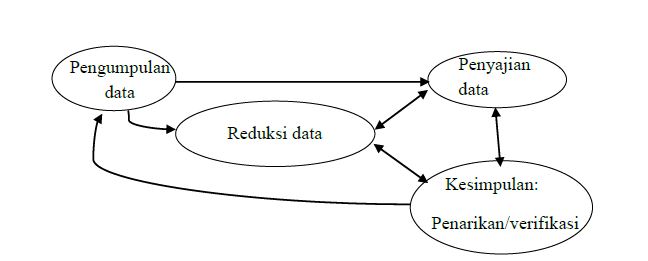 Pengecekan Keabsahan DataKeabsahan data merupakan konsep penting yang diperbaharui dari konsep kesahihan (validitas) dan keandalan (reliabilitas). Dalam penelitian ini pengecekan keabsahan data dilakukan dengan:Ketekunan/keajegan pengamatanKetekunan pengamatan bermaksud menemukan ciri-ciri dan unsur-unsur dalam situasi yang sangat relevan dengan persoalan atau isu yang sedang dicari dan kemudian memusatkan diri pada hal-hal tersebut secara rinci. Hal itu berarti bahwa peneliti hendaknya mengadakan pengamatan dengan teliti dan rinci secara berkesinambungan terhadap penerapan media kartu kata dalam keterampilan membaca permulaan siswa kelas I.TriangulasiTriangulasi merupakan teknik pemeriksaan keabsahan data yang memanfaatkan sesuatu yang lain. Triangulasi yang paling banyak digunakan adalah pengecekan data dengan sumber data yang lain. Triangulasi dapat dilakukan dengan cara membandingkan hasil pengamatan dengan hasil wawancara, membandingkan hasil wawancara antara informan yang satu dengan informan yang lainnya. Atapun dengan membandingkan hasil wawancara dengan dokumen yang berkaitan. Pada penelitian ini, peneliti menggunakan triangulasi metode, triangulasi metode dilakukan dengan cara membandingkan informasi atau data dengan cara yang berbeda, seperti menggunakan observasi, wawancara dan dokumentasi. Triangulasi tahap ini dilakukan jika data atau informasi yang diperoleh dari subjek penelitian diragukan kebenaranya.Tahap-tahap PenelitianTahapan-tahapan dalam penelitian ini ada tiga tahapan ditambah tahap terakhir dari penelitian yaitu tahap penulis laporan hasil penelitian. Tahap-tahap pra-lapangan meliputi menyusun rencana penelitian, memilih lapangan penelitian, mengurus perizinan, menjajaki dan menilai keadaan lapangan, memilih dan memanfaatkan informan, menyiapkan perlengkapan penelitian dan menyangkut etika penelitian. Tahap pekerjaan lapangan yang meliputi: memahami latar penelitian dan persiapan diri memasuki lapangan dan berperan serta sekaligus mengambil data. Teknik analisis data, yang meliputi analisis selama dan setelah pengumpulan data. Tahap penulisan hasil laporan penelitian.